Career Development Office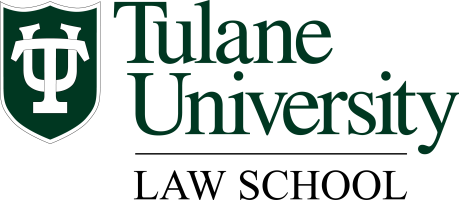 1L EmployersEmployerCityState/CountryABM Industries HoustonTexasACLUNew OrleansLouisianaAdvocacy Center New OrleansLouisianaAegean Institute of the Law of the Sea and Maritime Studies RhodesGreeceAmerican International Group (AIG)New YorkNew YorkAkin Gump Strauss Hauer & Feld LLP HoustonTexasAlabama Attorney General's Office MontgomeryAlabamaAllegheny County Public Defender PittsburghPennsylvaniaAlliance for Affordable Energy New OrleansLouisianaAllstate Insurance Company NorthbrookIllinoisAnderson Orozco, PLLC New OrleansLouisianaAnthony M. DiLeo, APC New OrleansLouisianaArctic Centre, University of LaplandRovaniemiFinlandArizona Diamondbacks PhoenixArizonaArtha Capital Mexico CityMexicoBalch & Bingham, LLP JacksonMississippiBarrasso Usdin Kupperman Freeman & Sarver, LLC New OrleansLouisianaBartlett LLP White PlainsNew YorkBellum Entertainment New OrleansLouisianaBishop & Bishop DecaturTexasBOX Options Exchange LLC BostonMassachusettsBradley Arant Boult Cummings LLP BirminghamAlabamaBradley Murchison Kelly & Shea LLC New OrleansLouisianaBrazil Clark, PLLC NashvilleTennesseeBrennan Center for Justice at New York University School of Law  New YorkNew YorkBrooklyn Defender Services BrooklynNew YorkBroward County Public Defender's Office Fort LauderdaleFloridaBrown Brothers Harriman & Co New YorkNew YorkBrown County Circuit Courts Green BayWisconsinHonorable Marc A. HammerBrown SimsNew OrleansLouisianaBurr & Forman LLP BirminghamAlabamaCalifornia Department of Justice, Office of the Attorney General Los AngelesCaliforniaCalifornia Second District Court of Appeal Los AngelesCaliforniaHonorable Laurie ZelonHonorable Sandy KrieglerCapitelli & Wicker New OrleansLouisianaCaroline Fayard CampaignNew OrleansLouisianaCatholic Charities Archdiocese of New Orleans  New OrleansLouisianaChaffe McCall, LLP New OrleansLouisianaCharleston Municipal Court CharlestonSouth CarolinaHonorable Phyllis FloresChiotelis & CoPiraeusGreeceChittenden County State's Attorney BurlingtonVermontCity of New Orleans New OrleansLouisianaCoffey Burlington MiamiFloridaConnecticut Fair Housing Center HartfordConnecticutCook County State's Attorney's Office ChicagoIllinoisCopenbarger & Copenbarger LLP IrvineCaliforniaCreed & Creed MonroeLouisianaCrescentCare New OrleansLouisianaDallas County Court at Law No. 4 DallasTexasHonorable Ken TapscottDallas County District Attorney's Office DallasTexasDavid M. Ehrlich & Associates PCNew York CityNew YorkDavis Polk & Wardwell New YorkNew YorkdeLaup Miranda & Enright, LLP MetairieLouisianaDelaware Superior Court, Sussex County GeorgetownDelawareDi Monte & Lizak LLC    Park RidgeIllinoisDisability Rights Pennsylvania PhiladelphiaPennsylvaniaEarthjustice TallahasseeFloridaEgenberg, APLC New OrleansLouisianaEkblom & Partners LLP RidgewoodNew JerseyEnoch Kever PLLC AustinTexasEntergy Services, Inc. New OrleansLouisianaEnterprise Products Partners, LP HoustonTexasEntertainment Law Legal Assistance Project New OrleansLouisianaEnvironmental Defense Fund BoulderColoradoFamily Violence Law Center OaklandCaliforniaFederal Communications Commission WashingtonDistrict of ColumbiaFederal Public Defender, Eastern District of Louisiana New OrleansLouisianaFederal Public Defender, Northern District of Florida TallahasseeFloridaFederal Public Defender, Western District of Washington SeattleWashingtonFelicity Property Co.  New OrleansLouisianaFlanagan Partners LLP New OrleansLouisianaFlorida 11th Judicial Circuit CourtMiamiFloridaHonorable Stanford BlakeFlorida 17th Judicial Circuit Court Fort LauderdaleFloridaHonorable Carlos RodriguezHonorable Thomas M. LynchFlorida 4th Judicial Circuit Court JacksonvilleFloridaHonorable Waddell WallaceFlorida 9th Judicial Circuit Court OrlandoFloridaHonorable Donald A. Myers, Jr.Honorable Marc L. LubetFloyd Zadkovich LLPNew YorkNew YorkFoley & Judell LLP New OrleansLouisianaForman Watkins & Krutz LLP New OrleansLouisianaFowler Rodriguez MiamiFloridaFragomen, Del Rey, Bernsen & Loewy, LLP New YorkNew YorkGalloway, Johnson, Tompkins, Burr and Smith New OrleansLouisianaGeorgia Supreme Court AtlantaGeorgiaHonorable Harris HinesGertler Law Firm New OrleansLouisianaGlenn Robinson Cathey Memmer & Skaff PLCRoanokeVirginiaGold, Weems, Bruser, Sues & Rundell AlexandriaLouisianaGreat Lakes Environmental Law Center DetroitMichiganGreater New Orleans Fair Housing Action Center New OrleansLouisianaGreater New Orleans Sports Foundation New OrleansLouisianaGregorio Chafin & Johnson, LLC New OrleansLouisianaGulf Restoration Network New OrleansLouisianaHancock Whitney Corporation New OrleansLouisianaHarris County Criminal Court at Law No. 7 HoustonTexasHonorable Diane BullHarris County District Attorney's Office HoustonTexasHaynes and Boone LLP HoustonTexasHennepin County Public Defender MinneapolisMinnesotaHerman Herman & Katz, LLC New OrleansLouisianaHibernian Law Solicitors DublinIrelandHogan Lovells LLP ParisFranceHouston Astros HoustonTexasHRI Properties New OrleansLouisianaHuber, Thomas & Marcelle New OrleansLouisianaHunton Andrews Kurth LLPHoustonTexasIberia Bank MetairieLouisianaImpact Sports Basketball New OrleansLouisianaInnocence ProjectNew OrleansLouisianaInternational Institute for Conflict Prevention & Resolution New YorkNew YorkInternet Archive San FranciscoCaliforniaIrwin Fritchie Urquhart & Moore LLC New OrleansLouisianaJ. Muir & AssociatesMiamiFloridaJefferson Parish District Attorney's Office GretnaLouisianaJoseph Rochelle, Attorney at Law DestrehanLouisianaJones Day New YorkNew YorkJudiciary Commission of Louisiana New OrleansLouisianaJustice in Aging WashingtonDistrict of ColumbiaKean Miller LLP New OrleansLouisianaKelly Hart & Pitre New OrleansLouisianaKentucky 30th Judicial Circuit Court LouisvilleKentuckyHonorable McKay ChauvinKentucky Department of Public Advocacy ElizabethtownKentuckyKessler & Solomiany LLC AtlantaGeorgiaKing, Krebs & Jurgens, PLLC New OrleansLouisianaKingdom of Cambodia's Ministry of Culture and Fine Arts Phnom PehnCambodiaKrebs Farley, PLLC New OrleansLouisianaLaw Offices of James A. Williams, LLC GretnaLouisianaLaw Offices of Toda & Co. TokyoJapanLegal Aid of North Carolina PittsboroNorth CarolinaLegal Outreach, Inc. Long Island CityNew YorkLexpertease Legal, Finance & Tax Counselling  KathmanduNepalLightfoot, Franklin & White, LLC BirminghamAlabamaLiskow & Lewis New OrleansLouisianaLos Angeles Apparel Los AngelesCaliforniaLos Angeles County District Attorney's Office Los AngelesCaliforniaLouisiana 15th Judicial District Court LafayetteLouisianaHonorable Charlie FitzgeraldLouisiana 22nd Judicial District CourtCovingtonLouisianaHonorable Mary C. DevereuxLouisiana 23rd Judicial District Public Defender GonzalesLouisianaLouisiana 24th Judicial District Court GretnaLouisianaHonorable Adrian AdamsHonorable June Berry DarensburgHonorable Michael P. MentzHonorable Raymond SteibLouisiana 4th Judicial District Court MonroeLouisianaHonorable Terri LoveLouisiana Capital Assistance Center New OrleansLouisianaLouisiana Center For Children’s Rights New OrleansLouisianaLouisiana Court of Appeal, 2nd Circuit MonroeLouisianaHonorable D. Milton Moore IIIHonorable James StephensLouisiana Court of Appeal, 4th Circuit New OrleansLouisianaHonorable Joy Cossich LobranoHonorable Roland BelsomeHonorable Rose LedetLouisiana Court of Appeal, 5th Circuit GretnaLouisianaHonorable Fredericka H. WickerLouisiana Department of Environmental Quality Baton RougeLouisianaLouisiana Department of Justice, Office of the Attorney General New OrleansLouisianaLouisiana Public Health Institute New OrleansLouisianaLouisiana State Bar Association New OrleansLouisianaLouisiana State University Baton RougeLouisianaLouisiana Supreme Court New OrleansLouisianaHonorable James T. GenoveseHonorable Greg GuidryHonorable Marcus ClarkLoyola University New Orleans School of Law New OrleansLouisianaLugenbuhl Wheaton Peck Rankin & Hubbard New OrleansLouisianaMaldonado & Cruz, PLLCBronxNew YorkMartzell Bickford & Centola, APC New OrleansLouisianaMaryland District Court, 1st District Baltimore CityMarylandHonorable Kathleen SweeneyMaryland Judicial Circuit Court, 5th Circuit Elliott CityMarylandHonorable William TuckerMaryland Office of the Public Defender BaltimoreMarylandMatthews Lawson McCutcheon & Joseph LLC HoustonTexasMcAllister Towing & Transportation New YorkNew YorkMcDermott, Inc. HoutonTexasMcDowell Knight Roedder & Sledge, LLCMobileAlabamaMcGlinchey Stafford PLLC New OrleansLouisianaMetropolitan Public Defender Services PortlandOregonMiami Dolphins MiamiFloridaMichigan District Court, 23rd District TaylorMichiganHonorable David C. RiffelMichigan Senate LansingMichiganMiguel A. Elias LawKennerLouisianaMirick O'Connell Attorneys at LawBostonMassachusettsMississippi Center for Justice JacksonMississippiMississippi Court of Appeals JacksonMississippiHonorable Kenny GriffisMississippi-Alabama Sea Grant Legal Program UniversityMississippiMonroe County Public Defender's Office RochesterNew YorkMontefiore Medical Center BronxNew YorkGordon Arata Montgomery Barnett New OrleansLouisianaMotley Rice LLC Mount PleasantSouth CarolinaMunicipal Securities Rulemaking Board WashingtonDistrict of ColumbiaNalley and Dew, APLC MetairieLouisianaNASA Kennedy Space Center - Office of the Chief Counsel Cape CanaveralFloridaNational Basketball Retired Players Association ChicagoIllinoisNational Oceanic and Atmospheric Administration Long BeachCaliforniaNavios Maritime Holdings PiraeusGreeceNBC Sports StamfordConnecticutNeupane Law Associates KathmanduNepalNew York City Housing Authority New YorkNew YorkNew York City Human Resources Administration/Department of Social Services New YorkNew YorkNew York State Appellate Division, Second Department BrooklynNew YorkHonorable John LeventhalHonorable Randall EngHonorable Robert J. MillerNew York State Supreme Court, Appellate Division, First Department New YorkNew YorkHonorable Rolando T. AcostaNorth Carolina District Attorney's Office, Prosecutorial District 3B New BernNorth CarolinaNPZ Law Group, PC RidgewoodNew JerseyOffice of Capital Post-Conviction JacksonMississippiOffice of the Camden County Prosecutor CamdenNew JerseyOffice of the Public Defender BozemanMontanaOgletree Deakins Nash Smoak & Stewart, PC New OrleansLouisianaOld Dominion University NorfolkVirginiaOMBI Group LLC AtlantaGeorgiaOpen Society Justice Initiative WashingtonDistrict of ColumbiaOrleans Parish Civil District Court New OrleansLouisianaHonorable Bernadette D'SouzaHonorable Clare JupiterHonorable Nakisha Ervin-KnottHonorable Robin GiarrussoOrleans Parish Criminal District Court New OrleansLouisianaHonorable Arthur L. HunterHonorable Laurie WhiteHonorable Tracey Flemings-DavillierOrleans Parish District Attorney's Office New OrleansLouisianaOrleans Public Defenders New OrleansLouisianaOrrick, Herrington & Sutcliffe LLP HoustonTexasOstendorf, Tate, Barnett & Wells, LLP New OrleansLouisianaPalmer Biezup & Henderson LLP PhiladelphiaPennsylvaniaPan American Life Insurance Group New OrleansLouisianaPearl River County Circuit Court PoplarvilleMississippiHonorable Richelle LumpkinPerrier & Lacoste, LLC New OrleansLouisianaPhelps Dunbar LLP New OrleansLouisianaPhiladelphia 76ers PhiladelphiaPennsylvaniaPisgah Legal Services AshevilleNorth CarolinaPort of New Orleans New OrleansLouisianaPorteous, Hainkel & Johnson, LLP New OrleansLouisianaProSource Sports & Entertainment MonroewLouisianaPublic Counsel Law CenterLos AngelesCaliforniaQueens County District Attorney's Office QueensNew YorkRathbun, Cservenya & Kozol LLC ChicagoIllinoisRCG of North Carolina, LLC RaefordNorth CarolinaRichards Higdon Huguet & Campani, LLCCovingtonLouisianaRichmond County Bar Association Staten IslandNew YorkRisCassi & Davis PC HartfordConnecticutRising Foundations New OrleansLouisianaRitholz Levy Fields LLPNashvilleTennesseeRobichaux Law Firm, LLC New OrleansLouisianaRockland County District Attorney New CityNew YorkRoderick & Solange MacArthur Justice Center New OrleansLouisianaRuloff, Swain, Haddad, Morecock, Talbert & Woodward PC Virginia BeachVirginiaRush Enterprises New BraunfelsTexasRutberg Breslow Personal Injury LawPoughkeepsieNew YorkRuth's Hospitality Group Winter ParkFloridaSan Antonio Spurs San AntonioTexasSchlumberger HoustonTexasScott, Vicknair, Hair & Checki, LLC New OrleansLouisianaScudi & Ayers, LLPSan DiegoCaliforniaShaw & Morrow PA Hunt ValleyMarylandShelby County Public Defender MemphisTennesseeSher Garner Cahill Richter Klein & Hilbert, LLC New OrleansLouisianaSioli Alexander Pino MiamiFloridaSlappey & Sadd LLC AtlantaGeorgiaSmith Cashion & Orr, PLC NashvilleTennesseeSocial Security Administration, Office of Disability Adjudication New OrleansLouisianaSony Music Entertainment New YorkNew YorkSoutheast Louisiana Legal Services Baton RougeLouisianaSouthern Methodist University DallasTexasSports 1 Marketing IrvineCaliforniaSt. Jude Children’s Research Hospital MemphisTennesseeStag Liuzza New OrleansLouisianaStephenson, Chávarri & Lambert, LLCNew OrleansLouisianaSteptoe & Johnson, PLLC BridgeportWest VirginiaStockwell Sievert Viccellio Clements & Shaddock LLP Lake CharlesLouisianaSuperior Court of California, County of Los Angeles Los AngelesCaliforniaHonorable Gregory AlarconSupreme Court of Texas AustinTexasHonorable Jeffrey BoydTabary & Borne, LLCNew OrleansLouisianaTarrant County 17th District Court Fort WorthTexasHonorable Melody WilkinsonTarter, Krinsky, & Drogin LLPNew YorkNew YorkTaylor Porter Brooks & Phillips, LLP Baton RougeLouisianaTaylor Wellons Politz & Duhe, APLC New OrleansLouisianaTexas Civil Rights Project AustinTexasTexas Court of Appeals, 14th District HoustonTexasTexas Court of Appeals, 1st District HoustonTexasHonorable Michael C. MassengaleHonorable Rebeca A. HuddleTexas Court of Criminal Appeals AustinTexasHonorable Bert RichardsonTexas District Court, 134th District DallasTexasHonorable Dale TilleryTexas District Court, 191st District DallasTexasHonorable Gena SlaughterTexas District Court, 265th District DallasTexasHonorable Jennifer BennettTexas District Court, 419th District AustinTexasHonorable Orlinda NaranjoTexas Office of the Attorney General AustinTexasTexas Rio Grande Legal Aid, Inc. MercedesTexasThe Antiquities Coalition WashingtonDistrict of ColumbiaThe Basketball Tournament New OrleansLouisianaThe Boeing Company - JeppesenDenverColoradoThe Bohm Law Group SacramentoCaliforniaThe ELLA Project New OrleansLouisianaThe Johns Firm, LLC New OrleansLouisianaThe Kullman Firm, APLC New OrleansLouisianaThe Law and Justice Institute New YorkNew YorkThe Law Offices of Eric W. Thompson, PCLos AngelesCaliforniaThe Law Offices of Julie C. TizzardNew OrleansLouisianaThe Mayhall Law Firm CovingtonLouisianaThe Pro Bono Project New OrleansLouisianaThe Retail Connection DallasTexasThe Seamen's Church Institute Center for Seafarers' Rights NewarkNew JerseyThomson Reuters DallasTexasTough Law Firm SpringTexasTravis County District Attorney AustinTexasTulane Institute on Water Resources Law & Policy New OrleansLouisianaTulane University New OrleansLouisianaUnglesby & Greenberg, LLC New OrleansLouisianaUnglesby + Williams New OrleansLouisianaInternational Institute for the Unification of Private LawRomeItalyUnion County Court ElizabethNew JerseyUnited Nations New YorkNew YorkUS Air Force JAG Corps Joint Base AndrewsMarylandUS Army JAG Corps El PasoTexasUS Attorney's Office, District of Rhode Island ProvidenceRhode IslandUS Attorney's Office, Eastern District of Louisiana New OrleansLouisianaUS Attorney's Office, Middle District of Louisiana Baton RougeLouisianaUS Attorney's Office, Southern District of Alabama MobileAlabamaUS Attorney's Office, Southern District of California San DiegoCaliforniaUS Attorney's Office, Southern District of New York New YorkNew YorkUS Attorney's Office, Southern District of Texas HoustonTexasUS Attorney's Office, Western District of Missouri Kansas CityMissouriUS Bankruptcy Court Middle District of Florida TampaFloridaHonorable Michael G. WilliamsonUS Bankruptcy Court, Central District of California Santa AnaCaliforniaHonorable Scott C. ClarksonUS Bankruptcy Court, Southern District of Mississippi GulfportMississippiHonorable Katharine SamsonUS Bankruptcy Court, Southern District of Texas Honorable Eduardo V. RodriguezMcAllenTexasHonorable Jeff BohmHoustonTexasUS Coast Guard, Eighth District New OrleansLouisianaUS Court of Appeals for the Fifth Circuit Honorable Edith Brown ClementNew OrleansLouisianaHonorable Gregg CostaHoustonTexasHonorable James DennisNew OrleansLouisianaUS Court of Appeals for the Tenth Circuit DenverColoradoHonorable Gregory PhillipsUS Court of Appeals for the Sixth Circuit MemphisTennesseeHonorable Julia Smith GibbonsUS Court of Federal Claims WashingtonDistrict of ColumbiaHonorable Susan BradenUS Deparment of the Treasury, Internal Revenue Service AtlantaGeorgiaUS Department of Homeland Security, Immigration and Customs Enforcement New OrleansLouisianaUS Department of Housing and Urban Development DallasTexasUS Department of Justice WashingtonDistrict of ColumbiaUS District Court, Central District of California Los AngelesCaliforniaHonorable André Birotte Jr.US District Court, District of Colorado DenverColoradoHonorable Michael HegartyUS District Court, District of Columbia WashingtonDistrict of ColumbiaHonorable Amit P. MehtaUS District Court, District of New Jersey TrentonNew JerseyHonorable Douglas E. AlpertUS District Court, Eastern District of Arkansas Little RockArkansasHonorable Kristine G. BakerUS District Court, Eastern District of Louisiana New OrleansLouisianaHonorable Eldon FallonHonorable Helen G. BerriganHonorable Ivan L.R. LemelleHonorable Jane Triche MilazzoHonorable Jay ZaineyHonorable Kurt EngelhardtHonorable Lance AfrickHonorable Martin LC FeldmanHonorable Nannette Jolivette BrownHonorable Sarah VanceHonorable Susie MorganUS District Court, Eastern District of Missouri Saint LouisMissouriHonorable E. Richard WebberUS District Court, Eastern District of New York BrooklynNew YorkHonorable LaShann DeArcyUS District Court, Middle District of Louisiana Baton RougeLouisianaHonorable Brian JacksonHonorable John deGravellesUS District Court, Northern District of Alabama BirminghamAlabamaHonorable Madeline HaikalaUS District Court, Northern District of Florida PensacolaFloridaHonorable Charles KahnUS District Court, Northern District of Texas Fort WorthTexasHonorable Reed O'ConnorUS District Court, Southern District of Florida Honorable Beth BloomMiamiFloridaHonorable John J. O'SullivanFort LauderdaleFloridaHonorable William C. TurnoffMiamiFloridaUS District Court, Southern District of Mississippi GulfportMississippiHonorable Robert WalkerUS District Court, Southern District of New York New YorkNew YorkHonorable Ronald EllisUS District Court, Southern District of Texas Honorable Jason LibbyCorpus ChristiTexasHonorable Nancy K. JohnsonHoustonTexasUS District Court, Western District of Louisiana AlexandriaLouisianaHonorable Joseph H.L. Perez-MontesHonorable Mark HornsbyUS District Court, Western District of Missouri Kansas CityMissouriHonorable Brian WimesUS Environmental Protection Agency, Region 3 WashingtonDistrict of ColumbiaUS Equal Employment Opportunity Commission New OrleansLouisianaUS Office of Special Counsel WashingtonDistrict of ColumbiaUS Patent and Trademark Office AlexandriaVirginiaValero Energy Corporation San AntonioTexasVinson & Elkins LLP HoustonTexasWagner Kirkman Blaine Klomparens & Youmans LLP MatherCaliforniaWaltzer Wiygul & Garside New OrleansLouisianaWeinberg and Fyvolent Law Offices Los AngelesCaliforniaWells Fargo Advisors St. LouisMissouriWhitehead Law Firm Baton RougeLouisianaWick PhillipsFort WorthTexasWilliam Morris Endeavor Entertainment Los AngelesCaliforniaYale Law School New HavenConnecticutZinkovetsky Law Firm New YorkNew YorkZlien New OrleansLouisiana